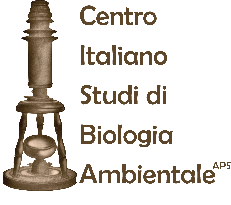 Webinar FISAT II 13 maggio 2024Dalle ore 9.30 alle ore 12.30Richiesta di partecipazioneAttestato di partecipazione:      SI               NOIl modulo compilato dovrà essere inviato al seguente indirizzo mail:formazione@cisba.euRiceverete il link per accedere all’eventoFISAT II è scaricabile gratuitamente: www.fao.org/fishery/en/topic/16072/en COGNOMECOGNOMECOGNOMECOGNOMECOGNOMENOMENOMENOMENOMENOMENata/o a Nata/o a Nata/o a Nata/o a Nata/o a ilililililCFVIA – n° CIVICOVIA – n° CIVICOVIA – n° CIVICOVIA – n° CIVICOVIA – n° CIVICOCAP – CITTÀ - PROVCAP – CITTÀ - PROVCAP – CITTÀ - PROVCAP – CITTÀ - PROVCAP – CITTÀ - PROVTEL / CELLTEL / CELLTEL / CELLTEL / CELLTEL / CELLE-MAILE-MAILE-MAILE-MAILE-MAILTitolo di studioTitolo di studioTitolo di studioTitolo di studioTitolo di studioSocio CISBASocio CISBASocio CISBASocio CISBASocio CISBA   SI   SI   SI   SI   SI   SI   SI   NO   NO   NO   NO   NO   NO   NO   NOProfessioneProfessioneProfessioneProfessioneProfessioneENTE O SOCIETÀENTE O SOCIETÀENTE O SOCIETÀENTE O SOCIETÀENTE O SOCIETÀ